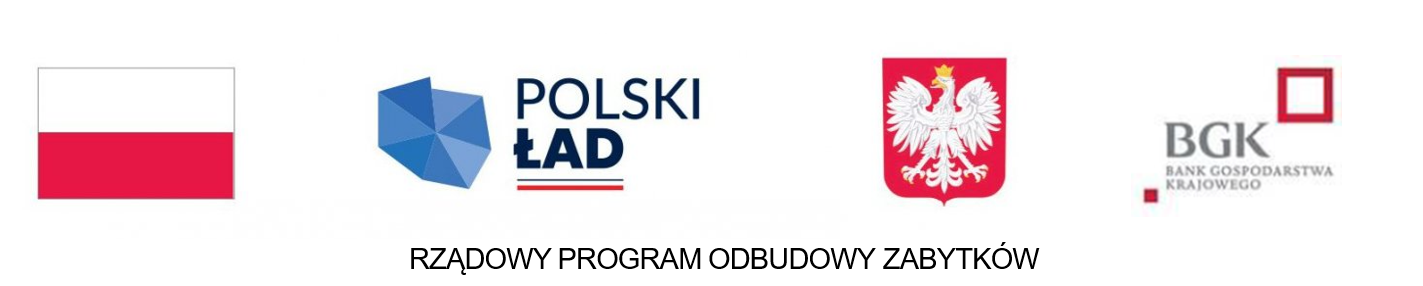 Załącznik nr 4 do zapytania ofertowego Nr RGWI.271.2.1.2024Wykaz osób, które będą uczestniczyć w wykonywaniu zamówieniawraz z informacjami na temat ich kwalifikacji zawodowych, doświadczenia niezbędnych do wykonywania zamówienia, a także zakresu wykonywanych przez nie czynnościWykonawca…………………………………………………pieczęć / nazwa i adres WykonawcyPrzystępując do postępowania prowadzonego w trybie zapytania ofertowego pn: „Remont fragmentu elewacji wraz z pracami konserwatorskimi stolarki drzwiowej w zabytkowym Zespole Kościoła parafialnego p.w. Świętej Rodziny w Przedczu”oświadczam, że w realizacji zamówienia uczestniczyć będą następujące osoby* należy wpisać, którego z Wykonawców wspólnie ubiegających się o udzielenie zamówienia  dotyczy dany zakres informacji albo który podmiot oddaje do dyspozycji dane osoby…………………………………………,  dnia ………………                    (miejscowość)              ………………………………………………………………  ( Imię, nazwisko i podpis osoby lub osób figurujących w rejestrach uprawnionych do zaciągania zobowiązań w imieniu oferenta lub we właściwym umocowaniu)Lp.Nazwisko i imięZakres wykonywanych czynności w realizacji zamówieniaOpis posiadanych uprawnień, kwalifikacjiPodstawa dysponowania (umowa 
o pracę, zlecenie, zobowiązanie)Data zatrudnienia(dotyczy pracowników zatrudnionych na umowę 
o pracę)Uwagi*